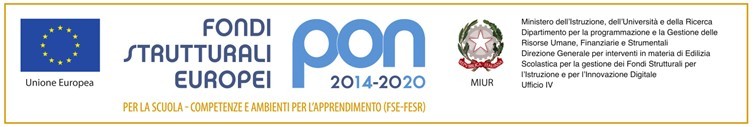          Fondi Strutturali Europei − Programma Operativo Nazionale “Per la scuola, competenze e ambienti per l’apprendimento” 2014−2020. Asse II− Infrastrutture per l’istruzione − Fondo Europeo di Sviluppo Regionale (FESR) − Obiettivo specifico − 10.8 − “Diffusione della società della conoscenza nel mondo della scuola e della formazione e adozione di approcci didattici innovativi” − Azione 10.8.6 − “Azioni per l’allestimento di centri scolastici digitali e per favorire l’attrattività e l’accessibilità anche nelle aree rurali ed interne”. Avviso pubblico prot. AOODGEFIDƒ4878 del 17.04.2020 per la realizzazione di smart class per le scuole del primo ciclo. Autorizzazione progetto codice 10.8.6A-FESRPON-SI-2020-530 . CUP assegnato al progetto: C12G20000670007ISTANZA DI PARTECIPAZIONE AVVISO SELEZIONE FIGURA PROFESSIONALE INTERNAAl Dirigente Scolasticodella Direzione Didattica “Carmine” di Nicosia Il/La sottoscritto/a 			nato a 	(		) Il 	/ 	/	C.F. 	e−mail  		in servizio presso Codesto Istituto in qualità di  	a tempo	□ indeterminato	□ determinatochiededi partecipare alla procedura di selezione di figura professionale	 COLLAUDATOREA tal fine dichiara sotto la propria personale responsabilità, consapevole delle sanzioni penali, nel caso didichiarazioni non veritiere, di formazione o uso di atti falsi, richiamate dall’art. 76 DPR 445 del 28/12/2000 di:essere cittadino 	;godere dei diritti civili e politici;non aver riportato condanne penali e di non essere destinatario di provvedimenti che riguardano l’applicazione di misure diprevenzione, di decisioni civili e di provvedimenti amministrativi iscritti nel casellario ai sensi della vigente normativa;non essere stato destituito da pubbliche amministrazioni;non avere procedimenti penali pendenti a proprio carico;di aver preso visione del bando e di accettarne integralmente i contenuti;di essere in possesso di esperienza professionale maturata nel settore richiesto, prima della pubblicazione del bando di selezione;di assicurare la propria disponibilità per tutta la durata prevista per la realizzazione del progetto, e comunque per la durata del proprio contratto di lavoro;di essere a conoscenza che le dichiarazioni dei requisiti, qualità e titoli riportati nella presente domanda e nell’allegatocurriculum vitae sono soggette alle disposizioni del Testo Unico in materia di documentazione amministrativa emanate conDPR 445 del 28.12.2000;In caso di attribuzione di incarico si impegna a svolgere le attività previste dal bando e dal proprio profilo professionale e raggiungere la sede prevista.NB: Allegare alla presente: Curriculum VitaeIl sottoscritto dichiara, altresì, di essere a conoscenza dei criteri di valutazione dell’Avviso.Data 	/ 	/		Firma 	 DICHIARAZIONI DA ALLEGARE ALL’ISTANZA DI PARTECIPAZIONEDichiarazione di insussistenza di incompatibilitàII sottoscritto dichiara:di non trovarsi in nessuna delle condizioni di incompatibilità, di cui all’art. 1 del D.L. n. 508/96 e dell’art. 53 del D.L. n.29/93 nonché deIIe aItre leggi vigenti in materia, per lo svolgimento dell’incarico di cui all’oggetto;di non trovarsi in nessuna deIIa condizioni di incompatibiIità previste daIIe Disposizioni e Istruzioni per I'attuazione deIIe iniziative cofinanziate dai Fondi StrutturaIi europei 2014/2020;di non essere parente o affine entro iI quarto grado deI  IegaIe rappresentante deII'Istituto e di aItro personaIe che ha preso parte aIIa predisposizione deI bando di recIutamento, aIIa comparazione deIIe candidature degIi astanti e aIIa stesura deIIe graduatorie dei candidati.di non essere coIIegato a ditte o società interessate aIIa partecipazione aIIa gara di fornitura beni e servizi.Data 	/ 	/ 		Firma 	PrivacyII/Ia sottoscritto/a con la presente, ai sensi degli articoli 13 e 23 del D.Lgs. 196/2003 (di seguito indicato come “Codice Privacy”) e ai sensi del GDPR 679/2016,AUTORIZZALa Direzione Didattica “Carmine” al trattamento, anche con l’ausilio di mezzi informatici e telematici, dei dati personali forniti dal sottoscritto; prende inoltre atto che, ai sensi del “Codice Privacy”, titolare del trattamento dei dati è l’Istituto sopra citato e che il sottoscritto potrà esercitare, in qualunque momento, tutti i diritti di accesso ai propri dati personali previsti dall’art. 7 del “Codice Privacy” (ivi inclusi, a titolo esemplificativo e non esaustivo, il diritto di ottenere la conferma dell’esistenza degli stessi, conoscerne il contenuto e le finalità e modalità di trattamento, verificarne l’esattezza, richiedere eventuali integrazioni, modifiche eƒo la cancellazione, nonché l’opposizione al trattamento degli stessi).Data 	/ 	/ 		Firma 	